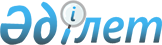 Сауран ауданы әкімдігінің 2022 жылғы 05 желтоқсандағы № 385 қаулысының күшін жою туралыТүркістан облысы Сауран ауданы әкiмдiгiнiң 2023 жылғы 29 тамыздағы № 244 қаулысы
      Қазақстан Республикасының әлеуметтік кодекстің 107 - бабына, Қазақстан Республикасы "Қазақстан Республикасындағы жергілікті мемлекеттік басқару және өзін-өзі басқару туралы" Заңының 31, 37 - бабтарына, Қазақстан Республикасы "Құқықтық актілер туралы" Заңының 65 - бабына сәйкес, Сауран ауданының әкімдігі ҚАУЛЫ ЕТЕДІ:
      1. Сауран ауданының пробация қызметінің есебінде тұрған адамдарды, бас бостандығынан айыру орындарынан босатылған адамдарды және ата-анасынан кәмелеттік жасқа толғанға дейін айырылған немесе ата-анасының қамқорлығынсыз қалған, білім беру ұйымдарының түлектері болып табылатын жастар қатарындағы азаматтарды, жұмысқа орналастыру үшін 2023 жылға арналған жұмыс орындарына квоталар белгілеу туралы Сауран ауданы әкімдігінің № 385 қаулысының күші жойылсын.
      2. Осы қаулының орындалуын бақылау аудан әкімінің орынбасары Е.Жанғазиевке жүктелсін.
      3. Қаулы оның алғашқы ресми жарияланған күнінен кейін күнтізбелік он күн өткен соң қолданысқа енгізіледі.
					© 2012. Қазақстан Республикасы Әділет министрлігінің «Қазақстан Республикасының Заңнама және құқықтық ақпарат институты» ШЖҚ РМК
				
      Сауран ауданының әкімі

Ғ.Үсенбаев
